JACK KINGSLEY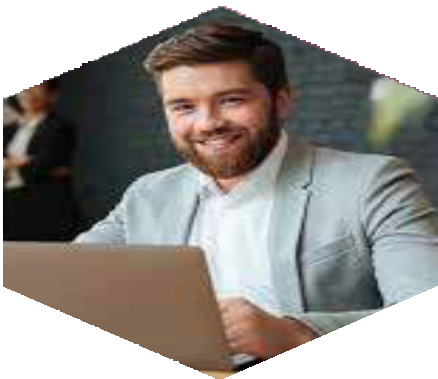 UX DESIGNER+49 123 456 759www.yourdomain.cominfo@yourdomain.com 1234 Lorem Street #00LOREM IPSUMINSTITUTION NAMELorem ipsum dolor sit amet, consectetuer adipiscing elit, sed diam nonummy nibh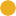 euismod tincidunt ut laoreet dolore magnaINSTITUTION NAMELorem ipsum dolor sit amet, consectetuer adipiscing elit, sed diam nonummy nibh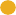 euismod tincidunt ut laoreet dolore magnaSKILLSIllustrator Photoshop InDesign Illustrator Photoshop InDesign InDesignLANGUAGEEnglish Japanese Chinese Italian ItalianPROFILELorem ipsum dolor sit amet, consectetuer adipiscing elit, sed diam nonummy nibh euismod tincidunt ut laoreet dolore high magna aliquam erat volutpat Ut wisi enim ad minim veniamio, quis nostrud exerci tation ullamcorper suscipit lobortis nisl ut aliquip ex ea commodo consequat WORK EXPERIANCEYour Job position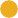 Company NameLorem ipsum dolor sit amet, consectetuer adipiscing elit, sed diam nonummy nibh euismod tincidunt ut laoreet dolore high magna aliquam erat volutpat Ut wisi enim ad minim veniamio, quis nostrud exerci tation ullamcorper suscipit lobortis nisl ut aliquip ex ea commodo consequat Your Job positionCompany NameLorem ipsum dolor sit amet, consectetuer adipiscing elit, sed diam nonummy nibh euismod tincidunt ut laoreet dolore high magna aliquam erat volutpat Ut wisi enim ad minim veniamio, quis nostrud exerci tation ullamcorper suscipit lobortis nisl ut aliquip ex ea commodo consequat Your Job positionCompany NameLorem ipsum dolor sit amet, consectetuer adipiscing elit, sed diam nonummy nibh euismod tincidunt ut laoreet dolore high magna aliquam erat volutpat Ut wisi enim ad minim veniamio, quis nostrud exerci tation ullamcorper suscipit lobortis nisl ut aliquip ex ea commodo consequat 